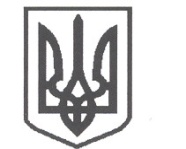 УКРАЇНАСРІБНЯНСЬКА СЕЛИЩНА РАДАВИКОНАВЧИЙ КОМІТЕТРІШЕННЯ16 серпня 2022 року     					              	      		№ 111смт СрібнеПро розгляд заяви  гр. ОСТАПЕНКО Л.В.,жительки  вул. Першотравнева 19 а,  с.Харитонівка, Прилуцького району, Чернігівської областіРозглянувши заяву гр. ОСТАПЕНКО Людмили Володимирівни,  жительки                 вул. Першотравнева 19 а,  с.Харитонівка, Прилуцького району, Чернігівської області та матеріали, подані до виконкому, про надання матеріальної допомоги на лікування, керуючись   ст. 34 Закону України «Про місцеве самоврядування в Україні» у рамках виконання Програми «Турбота» на 2021 - 2026 роки, затвердженої рішенням тридцять шостої сесії сьомого скликання Срібнянської селищної ради від 13 жовтня 2020 року, виконавчий комітет селищної ради вирішив:Надати матеріальну допомогу на лікування гр. ОСТАПЕНКО Людмили Володимирівни,  жительки  вул. Першотравнева 19 а,  с.Харитонівка, Прилуцького району, Чернігівської області в розмірі – 2000 (дві тисячі) грн.Відділу   бухгалтерського   обліку   та   звітності   провести   виплатуодноразової грошової допомоги гр. ОСТАПЕНКО Людмилі Володимирівні у розмірах згідно з п. 1  цього рішення.Контроль  за   виконанням  цього   рішення  покласти  на  керуючого справами (секретаря) виконавчого комітету Ірину ГЛЮЗО.Селищний голова	Олена ПАНЧЕНКО